МИНИСТЕРСТВО СОЦИАЛЬНОГО РАЗВИТИЯ НОВОСИБИРСКОЙ ОБЛАСТИГОСУДАРСТВЕННОЕ АВТОНОМНОЕ УЧРЕЖДЕНИЕ СОЦИАЛЬНОГО ОБСЛУЖИВАНИЯ НОВОСИБИРСКОЙ ОБЛАСТИ«ОБЛАСТНОЙ КОМПЛЕКСНЫЙ ЦЕНТР СОЦИАЛЬНОЙ АДАПТАЦИИ ГРАЖДАН»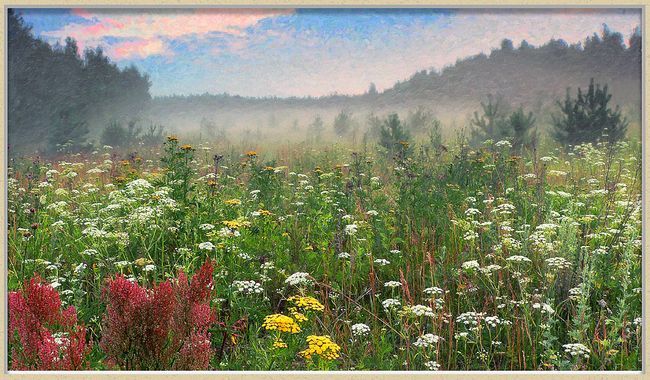 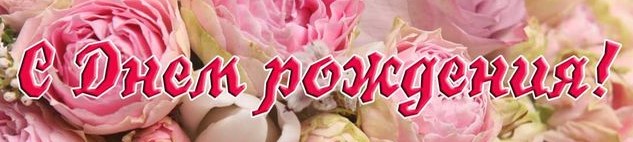 Как прекрасен август! Посмотри на сиянье утренней зари!
Ночью посмотри на звездопад,
Загадай желанье и будь рад – 
Завтра День рожденья у тебя,
Значит, соберутся все друзья!
Будут все с любовью поздравлять,
И удачи от души желать!
Рябцев Сергей Васильевич 04.08. Фролов Владимир Александрович 10.08.Ушхарев Сергей Владимирович 11.08.Кириченко Валерий Михайлович 13.08Яковлев Андрей Юрьевич 14.08.Марцинюк Анатолий Евгеньевич 14.08Авдеева Любовь Моисеевна 14.08Самулин Дмитрий Павлович  15.08.Тарабановский Вячеслав Коммунарович 15.08.Рыбакова Ольга Алексеевна 17.08.Выродов Александр Степанович 18.08.Коломенцева Тамара Николаевна 18.08Михайлов Виктор Петрович 18.08.Педелев Петр Иванович 18.08.Панов Юрий Васильевич 20.08.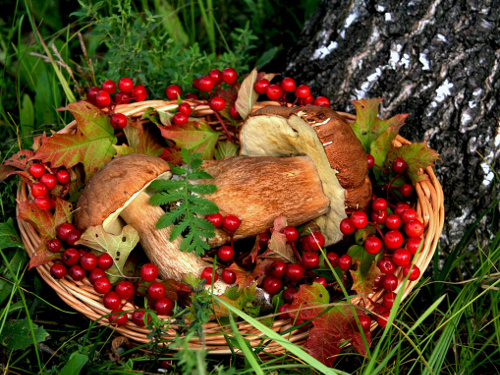 ИСТОРИЯ ПРО МЕСЯЦ АВГУСТАвгуст – жнивень, серпень (время разгара жатвы), припасиха, собериха, щедрый, густоед, густарь (август обильный, густой на еду месяц), льнорост, ленораст (лен), прашник, осемник (восьмой, в старину, осьмой), госпожник, разносол, великсерпен, женчь, коловоц, кимовец, зорник, зарев (от зарниц), зарник, зорничник, великомешняк.Также в старину, в зависимости от района обитания, люди нарекали август в зависимости от обрядов, обычаев, которые проводились на Спасы , которых в августе три – медовый спас, яблочный спас, ореховый спас).Название Августа месяца пришло к нам из римской империи. Август был назван в честь римского императора Августа. Изначально август был шестым по счету в году, а после 1700 года, стал двенадцатым месяцем, и только после Петровской реформы – август месяц стал восьмым, как принято его считать и по сей день.Август последний месяц лета, с его приходом начинается ощущение того, что осень уже не за горами. Погода в августе становится непостоянной: то ярко светит солнце, то льет, не переставая дождь, то ветер с ног сбивает, но июльская жара при этом уже начинает спадать и становиться комфортнее. Август богат праздниками, Спасами, вначале Медовый (начинаются проводы лета), затем Яблочный и последний Ореховый (лесные орехи) – именно Ореховым Спасом заканчивается жатва хлеба. Как и в старину, люди, также и в наше время идут в церковь и освящают на Спас (мед, яблоки, лесные орехи) – которые после освящения в церкви ставят на стол, это считается знаком достатка.В августе яблоки начинают наливаться, созревает первая капуста, начинают собирать первые помидоры. В августе, полным ходом идет уборка хлебов с полей. На полях и огородах у людей наступает самое тяжелое время – от зари до зари, не разгибая спины. В августе месяце простому мужику и дохнуть нету часу, надо косить, сеять, пахать и возить». Лес в августе приносит много ягод, орехов и грибов. Целебные травы на полях и в лесах, в августе находятся во всей целебной силе.Именно в августе начинают заготавливать березовые веники. В конце августе птицы начинаются собираться в стаи, начинают готовятся к перелету. В августе месяце в реках и водоемах начинает вода цвести, а вместе с ней и камыши, и лилии, и кувшинки. С Ильина дня, вода в реках и озерах становится холодная, плавать по старинным обычаем запрещается. Именно в августе начинаются первые листопады.С 1 по 27 августа – идет спад лета. С 28 по 31 августа – начинается осень.Народные поверья, приметы, пословицы и поговорки августаАвгуст – месяц жатвы.Август пришел, свои порядки навел.Август на дары щедр.В августе варится, а в сентябре на стол подается.В августе каторга, но после будет мятовка.В августе и жато и мято (обильное), а ничего и не взято.В августе лето не догнать, а еще надо успеть и спахать, и покосить и засеять.Что в августе соберешь, тем зимой и сыт будешь.В месяце августе до обеда лето красуется, а после осень наступает.Август от дня убавляет, к ночи прибавляет.В августе ночь становится длинная, а вода морозильная.В августе всему час: надо держать и рукавички про запас.В августе у мужика три заботы: косьба, паханья и сеянье.Баба в августе и жнец и мнец, а все равно на льны все оглядывается.Баба в августе хребет на поле свой гнет, ломота в спине, а после разносол на столе.Коли грибов в августе много, то и хлебов будет много.В августе рыба всегда сыта.Если в лесу появились опята – значит, лето закончилось.Если дуб на желуди богат – это к хорошему урожаю.В августе смотрят листья на деревьях – если снизу начинают желтеть, то ранний посев будет хороший.Если в августе иней выпал, то зима будет ранняя и с сильными морозами.Август не август без утренников (заморозков).В августе внимательно осматриваются корни полыни: если корни толстые – год будет богатым на урожай.Если вьюн днем закрылся, значит быть дождю.Перед ненастьем, певчие птички перестают распевать свои песни.Народный календарь погоды, примет и праздников на август1 августаДень Макриды. Макринин деньНа Макринин день летние работы заканчиваются, а осенние начинаются.Если на Макриду идет дождь, значит, страда будет в дожде, но посев озимых хлебов будет хорошим. Макрида мокрая, значит и осень мокрая (если дождь с утра на Макриду идет, то и осень всю лить будет)Если на Макридин день нет дождя, то сухая погода будет стоять долго.Если звезды на Макридин день падают, значит, ветра придут.Дождь на Макриду пошел, значит, орехов в этом году не будет.Оводы на Макриду, кусаются последний день.Если пух с осины начал лететь, значит, подосиновики в лесу появились.2 августаИльин день. День Ильи-пророкаС Ильина дня в озерах и водоемах купаться было нельзя. На Ильин день лето кончается.С Ильина дня, лето начинает поворот на осень.На Илью-пророка и камень замерзает (утренние заморозки).Со дня Ильи-пророка на полях заканчивается сенокос и начинается жатва.Пришел Илья-пророк – значит, пришел косьбе срок.Если до Ильина дня сено сметать, то пуд меду в него накласть.До Ильина дня в сене много меда, а после Ильина дня в себе пуд назова.Если сенокос до дня Ильина не успел высушить, то после Ильи, придется на вилах сено сушить.Первый сноп ставился на день Ильи-пророка – первый осенний праздник.До дня Ильина, пашню необходимо было хоть одним зубом подереть.После Ильина ночь становится длинная: и работник высыпается, и кони наедаются.Как Илья пришел, в поле ночью и коня не увидишь (ночи темные).После Ильина дня, ночь длинна, и вода холодна.На день Ильина до обеда лето, а после обеда наступает осень.Павел и Петр на час день убавил, а Илья – два часа уволок.Придет Петро – отщипнет листок, а придет Илья отщипет и два.Если на Илью глухой гром, то значит, будет небольшой дождь, а если громкий, то к сильному ливню.Если на Илью гром долгий, протяжный, значит, будет ненастье, а если гром непродолжительный и отрывистый, значит, вскоре будет хорошая погода.Если на Илью гром гремит беспрерывно – значит, будет град.Пришел Илья принес гнилья (много дождей).До дня Ильи-пророка, облака и тучи ходят по ветру, а после дня Ильи-пророка – уже против ветра.До дня Ильи-пророка, и поп дождя не вымолит, а после дня Ильи-пророка, даже баба дождь фартуком нагонит.Если на день Ильина шел дождь, то это означало хороший урожай зерновых на следующий год.Если на день Ильина с утра много облаков, затянуто небо, то посев в следующим году надо было делать ранний, и ожидать хорошего раннего урожая. А если в полдень затянет небо, то посев будет средний, и урожай будет средний, ну, а если вечером затянется небо, то и сев будет поздний, а урожай будет плохой.Пришел Илья-пророк, пора и горох собирать впрок.В день Ильи-пророка было принято спать на первой соломе (деревенская перина).Начиная со дня Ильи, люди выходили на охоту на волков.До дня Ильина муха кусается, а после уже запасается.После Ильина дня, комары больше не кусаются.В день Ильи-пророка, в старину скот не выгоняют на поля, так как в этот день было много гроз и градов. После Ильи-пророка не ешь землянику, иначе везде засыпать станешь.На день Ильи-пророка, пчеловоды перегоняют пчел, прибираются в ульях, подрезывают первые соты.После дня Ильина, грачи начинают собираться в небольшие стаи, и больше не летают поодиночке.4 августаДень Марии Магдалины. Мария Ягодница. День громов.В этот день начинается уборка пшеницы.В день Марии Магдалины, в поле никто не работал – гроза могла убить.Коли в этот день гроза – будет сена за глаза.Если в этот день была сильные росы, то и льна будут косы.На Марию Магдалины, достают из земли цветочные луковицы.В этот день собирается красная и черная смородина.5 августаДень Трофима-Бессонник. Трофим – калинник-малинник.На день Трофима-Бессонника – хорошему хозяину и день мал. Когда идет работа, то и спать неохота. Если долго спасть, то и добра будет не видать.С дня Трофима-Бессонника начиналась пора страды, тяжелой работы. В страде одна лишь забота – как бы не застоялась работа.На Трофима с малинника и лыко не велико, да ягоды сладкие, а с калинника и лык можно надрать, да ягоду в рот не положишь.6 августаДень Бориса и ГлебаНа Бориса и Глеба – палятся копна (гроза).На Бориса и Глеба поспел хлеб.В день Бориса и Глеба, было принято не браться за уборка хлеба.7 августаДень Макария. День Анны Холодницы, зимоуказательницы.По этому дню, судили о предстоящей зиме. Если утром (утренник) был холодный, это означало, что и зима будет студеной.Каков день до обеда, такова и зима до декабря. Тепло и светло на день Анны Холодницы, означало студеную зиму, а если в этот день шел дождь, означало теплую и снежную зиму.9 августаДень Николы Кочанского, Кочанного. Кочанный день. День Пантелеймона Целителя. Палий деньНа Николу Кочанского вилки в кочаны завиваются.В этот день начинается уборка овса.В этот день, в старину было принято начинать осенний сбор целебных трав.В этот день люди бояться грозы.Нельзя было в этот день возить копны сена на гумно, иначе Палий – спалит.Также нельзя было возить хлеб.10 августаДень Прохоры и ПарменыВ День Прохора и Пармены, не надо затевать обмена (мена).11 августаДень Калинника, Калинов день. День тумановЕсли на день Калинника туман – то стоит припасти косы про овес с ячменем.В старину говорили: Пронеси Господь день Калинника мороком, а не морозом.Если на Калинника не будет заморозков, то и на 5 сентября не заморозит.Если в день Калинника, второй раз за год зазеленеет овес, то осень будет дождливой.Если в этот день туман, то это считается неблагоприятным времени для пчел: «В мороки даже пчеле ходу нет».12 августаДень Силы. Силуянов деньНа день Силы, рожь в поле стоит пьяная (налитая зерном, клонится к земле).Если рожь сеяться на Силу, то и родится сильной.Сила хлебам придает сил.Если в день Силы, на улице пасмурно, прохладно, то дождя в этот день не будет, и работать можно до темноты, а если парит, то обязательно будет дождь.Если в день Силы пойдет мелкий дождь, то это к долговременному дождю.На Силу, если ведьмы опивались молоком, то они умирали.Святой Сила прибавляет силы мужику.В день Силы, бессильный начинает богатырем жить. Много хлеба, много сытной пищи.13 августаЕвдокимов день. Евдокимово.Евдокимов день, заговенье перед постом Успенским – Успенский пост не голодный, в нем много хлеба, ягод, овощей, плодов.14 августаПервый спас. Медовый спас. Мокрый спас. День Маккавея.На Медовый Спас даже нищий мед пробует.Первый Спас. Первые проводы лета. Первый Спас – мокрый. С первого Спаса и роса хорошая.В первый Спас в деревнях освящают колодцы.После Медового Спаса, пчела перестает носить мед. Подрезаются соты, пасечниками.В день Маккавея начинают собирать мак. Дикий мак в старину использовали как средство от злых ведьм.В первый Спас начинают отцветать розы, начинаются холодные росы.На первый Спас, отлетают первый поток ласточек и стрижей.Если на Спас малина крупная, то и рожь можно сеять раньше обычного, а если мелкая или средней величины, то и рожь лучше позже сеять.Домашний скот на Медовый спас, купают в этом году в последний раз.Если на Медовый Спас стоит хорошая погода, то и уродится много приплоду.На Медовый Спас начинается ранний сев озимых. Если в этот день идет дождь, то рожь не сеяли.15 августаДень Степана СеновалаЭтим днем заканчиваются все сенокосные работы.Каков будет Степан Сеновал, такой будет и Сентябрь.На Степана, лошадей было принято поить через серебро, т.е. в воду клали что-нибудь серебряное.На полях ко дню Степана отрастала отава – вторая трава, начиналась косьба.Отава на лугах – осеннее сено. Отава летнее сено прибережет.С 15 по 19 августа, в старину, люди наблюдали за погодой, какова была погода, такова была погода с сентября по январь.16 августаДень Антона Вихревея, День Исаакия МалинникаКаков Антон Вихревей, такой будет и октябрь.Если на Антона Вихревея сильный ветер, то ожидалась снежная зима.На день Исаакия Малинника, в лесу созревает лесная малина.Каков Исаакий, таков будет и Никола Зимний – 19 декабря.17 августаДень Авдотьи Сеногнойки, Авдотьи Малиновки, Авдотьи Огуречницы, День Семи Отроков Эффесских.Какая Авдотья, такой будет и ноябрь.На Авдотью Огуречницу, срывают последние огурцы.На Авдотью убирайют чеснок и лук.Если на Авдотью Сеногнойку идет дождь, то и все неубранное сено сгинет.Семь Отроков Эффесских – семь дождей принесут.18 августаДень Евстигнея ЖитникаКакой Евстигней Житник, такой и декабрь будет.На день Житника, одной рукой жнут, другой сеют.Если на Житника день прозевал, то значит и урожай потерял.На Евстигнея Житника убирают лук.В старину на поле петь нельзя, только по дороге на поле и с поля.На Евстигнея Житника, заклинали жнивы на все четыре стороны, тем самым призывали мать землю на помощь.В день Евстигнея едят лук с хлебом и солью, и обязательно должен был быть квас.Начиная со дня Евстигнея Житника, развешивались по всему дому связки с луком, для того, чтобы воздух в доме очищался.19 августаВторой спас. Яблочный спас. Преображение. Встреча осени.Один из самых больших крестьянских праздников – Второй Спас. Яблочный Спас. Встреча осени. Осенины.Яблочный Спас – к этому времени созревают яблоки. В это время можно срывать спелые яблоки. С яблоками и медом идут в церковь и освящают эти продукты.До Яблочного Спаса не ели плодов, кроме огурцов.На Яблочный Спас, даже нищий яблоки да попробует.На Яблочный Спас, надо взять голицу про запас.Каков Яблочный Спас, такой будет и январь.Закат на Яблочный Спас провожают с поля песнями.Ночь после Яблочного Спаса становятся холоднее.После Второго Спаса, шубу припасай.Если сразу после Яблочного Спаса стояла хорошая погода, то это считалось лучшим временем для посева ржи.После Второго Спаса, начинали посев озимых.Рожь, старались сеять, когда дул северный ветер, рожь росла крупнее и крепче.На Яблочный Спас улетают журавли.Какая погода на Яблочный Спас, такая погода будет и на Покров.Если сухой день на Яблочный Спас – то будет сухая осень, если дождь – то будет мокрая осень, а если день на Второй Спас ясный – то будет студеная зима.20 августаДень Марины – ПименыНа день Марины-Пимены, в лес за малиной более не ходят.Если на день Марины-Пимены аисты готовятся улететь к жаркие страны, то осень будет холодная.В этот день сеяться озимые.21 августаДень Мирона ВетрогонаЕсли в это время появляется иней с утра, то урожай будет богатым в следующем году.Пришел Мирон Ветрогон значит, в лесу появилась брусника, и опята.Какой будет день Мирона Ветрогона, такой будет и январь.На день Мирона Ветрогона часто бывают сильные ветры.22 августаДень ЛаврентияНа день Лаврентия, в озерах и реках вода полностью остывает.Если на Лаврентия стоит жаркая погода или идут сильные дожди, то такая погода будет еще долго, и будет осень затяжной.В полдень на Лаврентия, смотрят на воду в озерах и водоемах, если вода тихая, то и осень будет спокойной, а зима без сильных вьюг и завирух.24 августаДень ЕвплаНа день Евпла начинается первый легкий листопад.В ночь на мученика Евпла, считалось, что на кладбищах ходят приведения, слышны всякие посторонние звуки, песни, вой, свист и т.д.27 августаДень Михея ТиховеяЭтот день известен своими сильными ветрами, по которым в старину судит о предстоящей погоде. Если на день Михея Тиховея сильный ветер, то это означало, что будет дождливый сентябрь. Если ветра нет, или ветер не сильный, то это означало, что будет сухой сентябрь.Листопад начинает набирать обороты.В этот день возможны заморозки.Если в этот день журавли улетают в теплые края, то в середине октября будет мороз, а если журавли остаются еще, то зима будет поздней.В этот день на полях сеют озимые.28 августаКонец Успенского поста. Успение. Дожинки. Оспожники. Начало бабьего лета.В этот день ласточки улетают в теплые края.Солнце на успенье начинает засыпать. В деревнях в этот день был обычай солить огурцы.Считалось, что озимые культуры необходимо сеять за три дня до Успенья и три дня после Успенья.Если до Успенья успеть распахать, то в следующем году лишнюю копну сена нажать.Успенье – это начало осени, также считается большим крестьянским праздником. Знаменовалось окончанием жатвы, уборки урожая.Если на Успенье в небе появится радуга, то теплая осень будет в этом году.Начинается уборка картофеля с полей.29 августаТретий спас. Ореховый спас. СпожинкиСозревают в лесах орехи. Начинается сбор.На Ореховый Спас последние ласточки улетают в теплые края.Если на Ореховый Спас последний журавль улетит, то на Покров уже будет очень холодно.На Ореховый Спас выпекают хлеб, пироги из нового урожая.Если хорош будет Третий Спас, то и зимой будет квас.31 августаДень Фрола и Лавра Лошадников. Конский (лошадиный) праздникНа Фрола и Лавра заканчивается посев ржи. После этого дня, рожь считается не совсем хорошей.Если до Фрола и Лавра не успеешь отсеять, то в следующем году, снимешь одни цветочки.В этот день солят огурцы.С Фрола и Лавра начинаются утренние заморозки.Этим днем заканчивается посев любых озимовых.У баб по вечерам работы не початый край (заготовки, закатки).В этот день на лошадях работать в этот день запрещалось. Лошадь надо было кормить в полную меру, даже запрягать в телеги было запрещено.Тавро на домашней скотине в этот день не выжигают.Лошадей в этот день прибирали, купали, расчесывали, вплетали ленты.Лошадей на день Фрола и Лавра Лошадников, обязательно надо было окропить Святой Водой.Буддийская притчаОдин из учеников спросил Будду:
— Если меня кто-нибудь ударит, что я должен делать?
— Если на тебя с дерева упадет сухая ветка и ударит тебя, что ты будешь делать? — спросил тот в ответ:
— Что я буду делать? Это же простая случайность, простое совпадение, что я оказался под деревом, когда с него упала ветка, — сказал ученик.
Тогда Будда заметил:
— Так делай то же самое. Кто-то был безумен, разгневан и ударил тебя — Это все равно, что ветка с дерева упала на твою голову. Пусть это не тревожит тебя, иди своим путём, будто ничего и не случилось.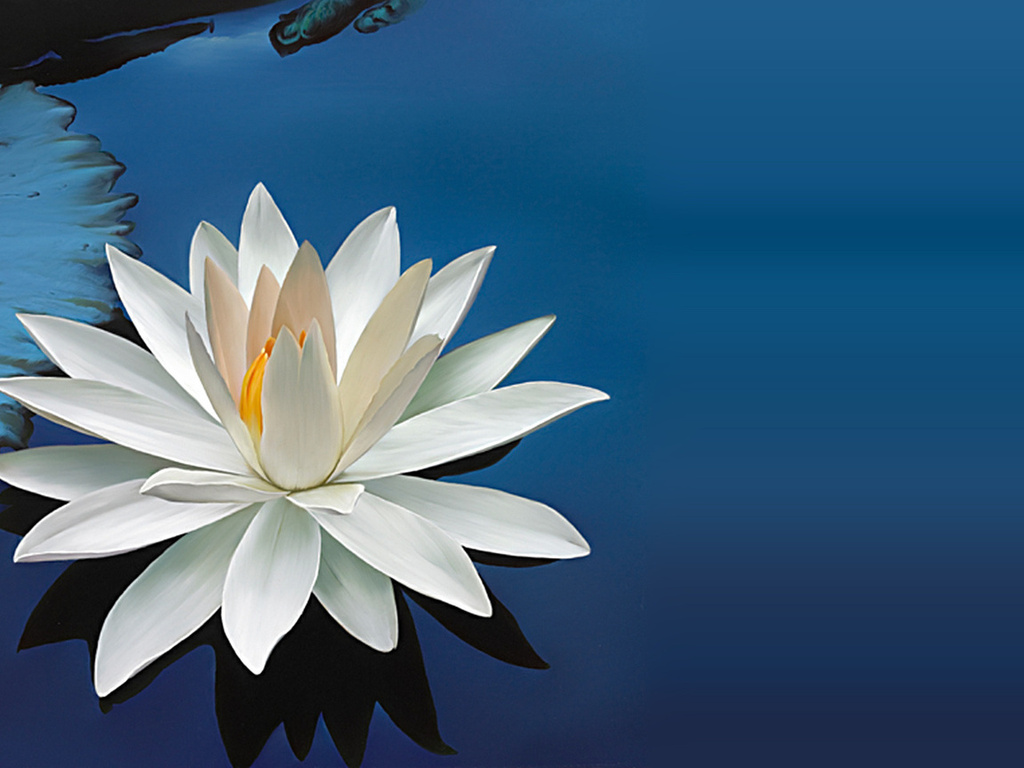 Суфийская притчаОдин ученик спросил своего наставника-суфия:
Учитель, что бы ты сказал, если бы узнал о моем падении?
- Вставай!
- А на следующий раз?
- Снова вставай!
- И сколько это может продолжаться – все падать и подниматься?
- Падай и поднимайся, покуда жив! Ведь те, кто упал и не поднялся, мертвы.Притча о двух волках
Когда-то давно старый индеец открыл своему внуку одну жизненную истину.
— В каждом человеке идет борьба, очень похожая на борьбу двух волков. Один волк представляет зло — зависть, ревность, сожаление, эгоизм, амбиции, ложь... Другой волк представляет добро — мир, любовь, надежду, истину, доброту, верность...
Маленький индеец, тронутый до глубины души словами деда, на несколько мгновений задумался, а потом спросил:
— А какой волк в конце побеждает?
Старый индеец едва заметно улыбнулся и ответил:
— Всегда побеждает тот волк, которого ты кормишь.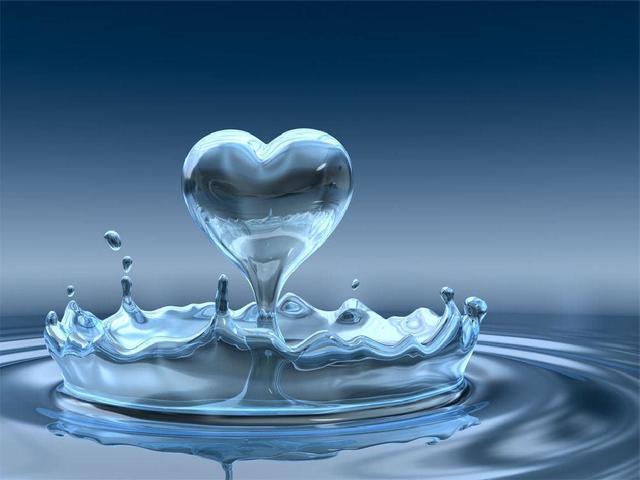 Притча об озере Истины
Один жаждущий человек искал воду. Много раз он устремлялся к воде и ошибался, принимая мираж за озеро.
И вот однажды он действительно подошел к озеру, ему казалось, что жажда его так велика, что он выпьет всю воду. Однако не смог выпить больше, чем позволял размер его желудка.
Так и у громадного озера Истины сидит много жаждущих философов и искателей, которые хотят выпить всю Его воду, но это невозможно.Притча о свете
Однажды царь беседовал с мудрецом:
— Что светит человеку?
— Солнце, о царь!
— А когда солнце зашло, что служит светом человеку?
— Луна служит ему светом.
— А когда зашли солнце и луна?
— Огонь служит ему светом.
— А когда зашло солнце, зашла луна и погас огонь, что служит ему светом?
— Речь служит ему светом… Поистине, государь, человек идет туда, где слышна речь, пусть даже там нельзя различить и собственной руки.
— А когда солнце зашло, зашла луна, погас огонь, и замолкла речь, что светит человеку? Что остается, когда он в полном молчании, без мелькающих образов вещей, без слов даже, наедине с самим собой? Есть ли в нем творческий источник жизни или он целиком зависел от окружающего, и не имеет опоры в самом себе?Притча о Боге
Говорят, после того как Бог создал мир, человек проявил необыкновенную прыть и сразу шагнул за пределы дозволенного. Это обстоятельство очень обеспокоило Бога.
Он созвал семь архангелов на совет и сказал: «Возможно, я совершил ошибку, создав человека, теперь мне не будет покоя. Люди будут преступать дозволенное, а потом бесконечно жаловаться на свою несчастную жизнь. Куда бы мне спрятаться от них?».
Архангелы долго думали. Один из них посоветовал Богу спрятаться на вершине Эвереста. Но Бог сказал: «Очень скоро люди доберутся туда». Другой архангел предложил: «Спрячься на дне океана». Еще один посоветовал укрыться на Луне. Было еще множество разных предложений, но Бог все их отверг.
Наконец, один из архангелов сказал: «Спрячься в сердце человека. Там Тебя никто не будет беспокоить, а найдет лишь человек с открытым сердцем». Это предложение понравилось Богу. Он так и поступил.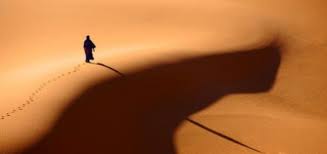 Честь и достоинство – как жизненные ценности.«Честь у мужчин одна, возлюбленных так много!Любовь забыть легко, но честь нельзя никак!Пьер КорнельВ этом месяце на страницах нашего журнала мы хотим рассказать о человеке, который относится с любовью к жизни и для которого честь и достоинство стоят на первом месте.  Пожалуй ни одна тема не вызывает столько противоречий, как честь и достоинство, защищая которые, человек нарушает социальные нормы.Для начала, дорогие читатели, постарайтесь вспомнить, были ли у вас в жизни такие моменты, когда приходилось, действовать быстро и не задумываться над конечным результатом, в полном смысле этого слова - защищать свое достоинство или оскорбленного человека? Думаю, что большинство из вас ответит положительно, и вспомнят, как душу переполняло сильное негодование, а ощущение как, будто сердце растоптали…  Вы бросаетесь на защиту и при этом понимаете, что придется дорого за это заплатить – нарушить закон, расстаться с жизнью или со свободой и в дальнейшем, после вашего освобождения, большая часть общества будет относиться к вам с осуждением. Но выбор для таких людей уже сделан, причем давно, потому что честь и достоинство – это те нематериальные блага, которые принадлежат человеку от рождения, а потому и определяет всю его жизнь.  Продолжают свое формирование эти качества в детстве, когда родители интересуются успехами своего ребенка, а увлечение спортом, где зачастую приходиться преодолевать препятствия и превозмогать физический дискомфорт, их закрепляют. Достойный человек не упустит возможности тихо, не выпячивая собственное «Я», помочь тем, кто действительно нуждается, умеет держать слово, не поощряя и не допуская уничижительного обращения. Люди чести ценят такие качества как верность, справедливость, прямолинейность, не ожидая награды, они «честные по натуре, а не по обстоятельствам» - Марк Аврелий.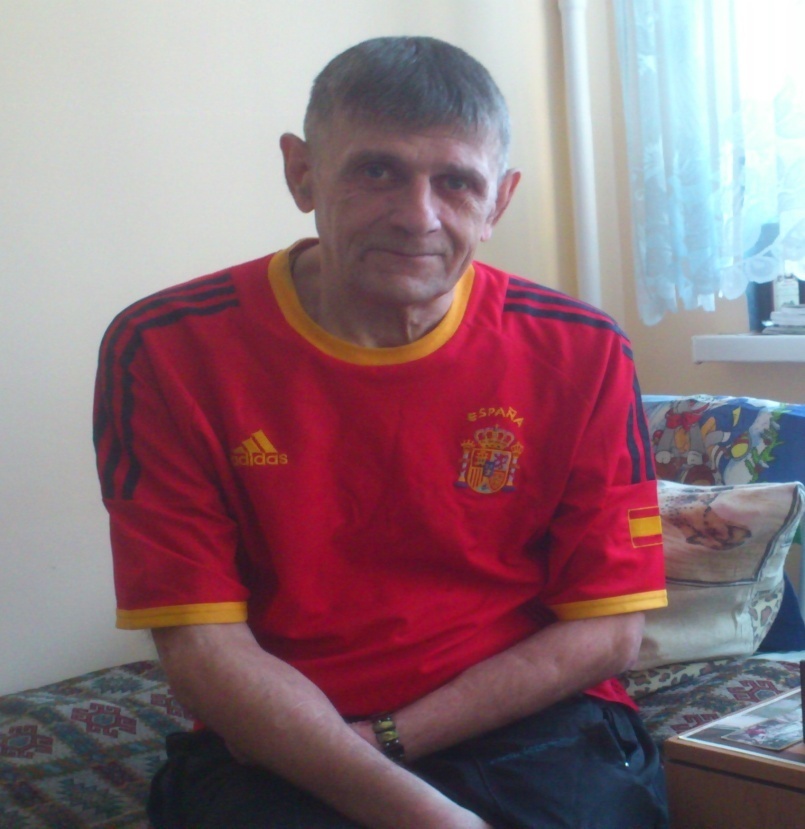 Володя Вахмянин родился в Новосибирске, в любящей семье и был единственным ребенком, учеба в школе ему давалась легко, а занятия спортом закаляли душу и тело. Поездки на соревнования по всему Советскому Союзу - не забываемые, особенно ему вспоминается красота Байкала, служба в армии проходила на Дальнем Востоке, а люди по - жизни, что тогда, что сейчас - всегда встречаются хорошие, с понятиями, готовые в любой момент прийти на помощь. Владимир немногословен, но я догадываюсь, что многое выпало на его долю, потеря близких людей, лишение свободы…   Давно замечено, что поступки человека во многом определяет среда, а пребывание среди людей, которые могут оскорбить или унизить, увеличивают вероятность подвергнуть себя риску. А если учесть определенную твердую позицию человека чести, то здесь уже не миновать столкновений и борьбы. Из разговора с ним, я поняла, что никого он не винит, он сам принимал решение и поступал исходя из своих жизненных принципов и приоритетов, иначе не мог.А на мой вопрос, как бы он жил, если бы была возможность родиться вновь,  ответил, что прожил бы жизнь так же. Потому что, я уверена, старался поступать по справедливости, а потому, не важны для таких людей материальные блага,  хочу процитировать как в дополнение, слова Роберта Берне - «Страшнее чести изменить, чем быть в лохмотьях рваных». Многое мне хотелось расспросить у Владимира, но такой он человек, что не любит много говорить, а тем более про себя рассказывать, и на эту статью, я думаю, он отреагирует однозначно отрицательно, но решение написать о нем было не только моим, а общим. Смотришь, и невольно проникаешься уважением и влюбляешься в этого человека. Володя гордый и уважающий себя человек, имеет в сердце веру и не терпит грубость или неуважение. В общении с ним легко, все просто и ясно, он обладает чувством юмора и позитивным жизненным настроем. В комнате у него уютно и чисто, особое место занимают иконы, и еще много цветов, они стоят не только на подоконнике, но и на столе рядом с кроватью. Как приятно получать радость от здорового роста растений, от нового появившегося бутона и нежного запаха цветов, все это придает еще больше уверенности в завтрашнем дне и дарит хорошее настроение. Владимир Иванович принимает активное участие в посадке и выращивании овощных культур на территории интерната, к нему с уважением относятся и называют агрономом. Достаточно только посмотреть какие зреют помидоры, а в парниках висят хрустящие и сочные огурчики – это дело его рук, начиная с посева семян, заканчивая окучиванием и прополкой. Во Вселенной действует закон притяжения, и доброе отношение к людям возвращается бумерангом к излучаемому источнику. Спасибо, что есть люди, которые несут в этот мир любовь, а не жалуются на жизнь и не жалеют, о том чего нет, остаются честными сами с собой, ценят элементарные мелочи и могут чувствовать себя счастливыми и радостными!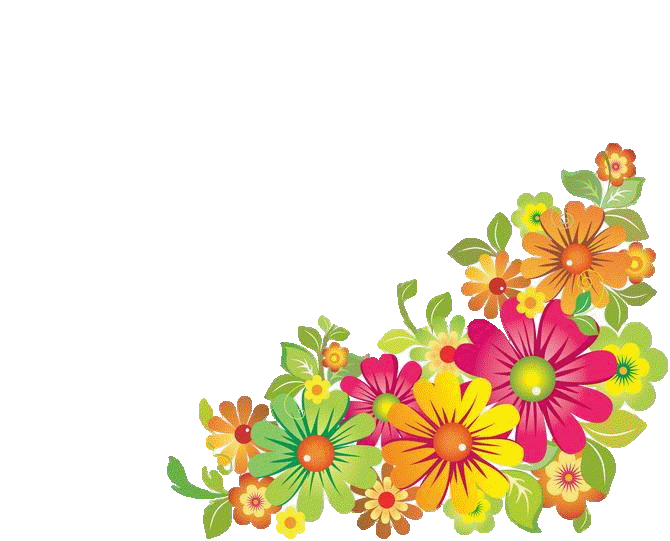 Суррогатный алкоголь и его влияние на организм.Для начала нужно понимать, что относят к суррогатному алкоголю. Это разные химические жидкости, которые относятся далеко не к алкогольным напиткам, но все - же используются взамен них. Также суррогатами алкоголя достаточно обширно переполнен рынок. Натолкнуться на подделку спиртного можно даже в «проверенном» магазине! Что касается смертности от суррогатов или технических жидкостей, то практически 98% пациентов принимали их с целью опьянения. Также в эту категорию попали люди, больные алкоголизмом. Ведь зависимость от спиртного заставляет человека идти на разные хитрости, лишь бы временно убрать похмельный синдром.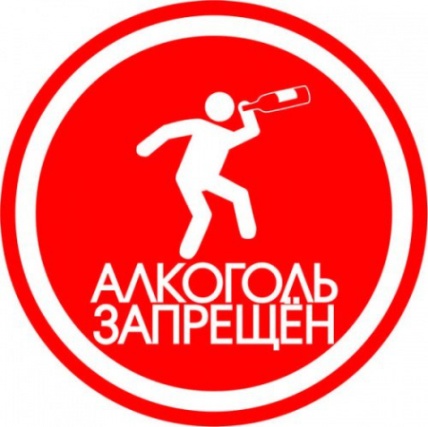 На самом деле существует достаточно много суррогатов алкогольных напитков, они подразделяются на две группы:- С этанолом. Это лекарства, лосьоны и технический спирт. Все средства, которые люди используют в быту, относят к этой группе. Они могут иметь в своем составе разные яды, которые могут вызвать очень сильное отравление и привести к смерти.- Без этанола. Это ложные суррогаты, но все - же они приводят к затуманенному состоянию, похожему на опьянение. Это метиловый, бутиловый, амиловый спирты, бензин.Строение молекул спиртовой группы.Большинство людей, учившихся в школе, отлично помнят из курса химии, что спиртов, как и кислот, имеется великое множество. И точно так - же, как свойства различных кислот могут иметь существенные отличия, спирты, имея одинаковую основу, могут оказывать различное воздействие. Особенно это относится к пищевому применению. Организм человека нормально усваивает только очищенный этиловый спирт C2H5OH, в состав которого входят два атома углерода, соединенные между собой, 5 атомов водорода и гидроксильная группа ОН.Наиболее часты отравления - метиловым спиртом. Его также называют древесным. Метиловый спирт, имея сходную структуру С1Н3ОН, является сильнейшим ядом, для смертельного отравления которым достаточно всего лишь 30 мл. Отличить этиловый и метиловый продукт по внешнему виду или по вкусу, горючим свойствам, невозможно. Этот опаснейший яд легче воды, легко смешивается с другими жидкостями, растворяет жиры, быстро испаряется и впитывается. Очистить метиловый спирт, пропустив его через угольный или бумажный фильтр, невозможно. Он полностью сохранит свою молекулярную структуру и смертоносные свойства. Пористые фильтры вообще не способны задержать любой спирт, они задерживают только примеси. Поэтому надеяться на безопасность алкоголя после очистки и фильтрации бессмысленно. Действие метилового суррогата - опьянение метиловым спиртом наступает быстрее, чем при употреблении этилового или винного спирта. Отсутствует стадия эйфории, доброжелательности и хорошего настроения. Напротив, наблюдается вялость, слабость, головная боль, сонливость, резкое нарушение координации движений. 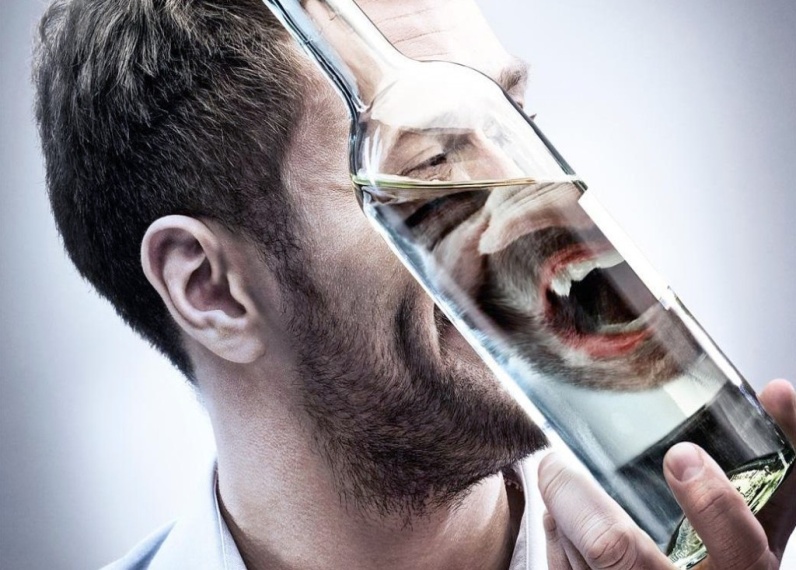 Отравленный человек погружается в тяжелый глубокий сон. После пробуждения человек чувствует себя удовлетворительно, но на вторые сутки после приема древесного алкоголя резко ухудшается состояние. Головокружения, боли в животе и в области поясницы, возможны обмороки, потеря сознания. Метиловый спирт, так популярный среди алкоголиков и людей с низким достатком и большим желанием выпить, при приеме внутрь распадается на муравьиную кислоту и формальдегид. Эти два составляющих вызывают приступ головной боли, головокружение. Если отравившегося человека не госпитализировать, то через сутки он может полностью ослепнуть.При отсутствии медицинской помощи на третьи сутки наступает смерть в результате паралича дыхания.Частым последствием для выжившего, является полная или частичная потеря зрения.Следы употребления метилового суррогата можно обнаружить в моче и в крови 3-4 суток, или в спинномозговой жидкости, где он может сохраняться до 10 дней.Употребление 5-10 мг метилового суррогата уже приводит к тяжелому отравлению. Это яд нервно – сосудистого действия. Поражение организма зависит от индивидуальных особенностей метаболизма человека.Пропиловые суррогаты - используются в качестве растворителей, по воздействию на организм близки к этиловому спирту. Смертельная доза пропила в 10 раз выше по сравнению с метиловым спиртом, но все равно она составляет всего лишь 300 мл, или один стакан, наполненный до краев. При неоднократном употреблении даже небольших доз, наблюдаются патологические разрушения печени и почечных тканей. Ацетон, как продукт распада пропилового соединения, обнаруживается в моче 3-4 суток.Действие растворителей на органы еще сильнее. При приеме всего чайной ложечки у человека возникает сильная рвота, слабость, потеря сознания. Если отравившегося срочно не госпитализировать и не применить комплексное лечение, то последствия могут оказаться весьма плачевными.После приема внутрь ацетона происходит ожог слизистой желудка и повреждение почек. У пострадавшего развивается острый гастрит. То же происходит и при приеме внутрь парфюмерии и косметических средств. Бутиловые суррогаты - входят в состав различных тормозных жидкостей. Оказывают наркотическое действие на нервную систему человека. После употребления наблюдается кратковременное опьянение около 3 часов, затем следует фаза сонливости, апатии. Последствия ухудшение зрения и функций почек. При отсутствии лечения смерть может наступить через 2 суток. Смертельная доза составляет около 250мл.Тормозная жидкость, казалось бы, нужна для автомобилей, но алкоголик ее применяет по-своему – внутрь. А, попав в организм, она разлагается, образуя токсические продукты распада. У пострадавшего наступает резкое возбуждение нервной системы, потом депрессия и клонит в сон. Если доза выпитого очень большая, то может наступить потеря сознания, появиться судороги, нарушается дыхание и работа сердца. Новости об отравлении этого вида часто скрывают, и врачи классифицируют как отравление невыясненными спиртными напитками. В этом случае нужна срочная медицинская помощь, так как если так оставить то через пару дней возникнет острая почечная недостаточность, которая может привести к отказу работы этого органа.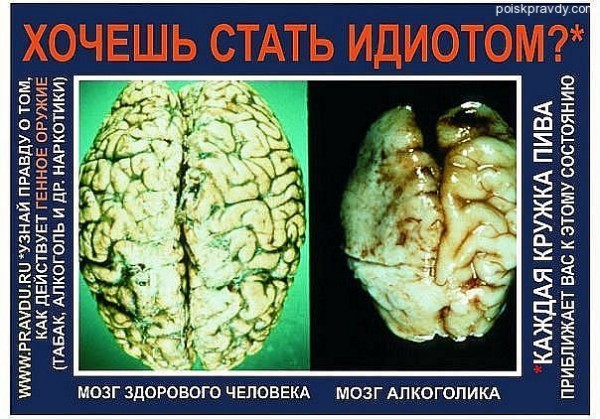 Амиловые соединении Амиловые суррогаты отличаются более длинной углеводородной цепочкой и даже могут быть отфильтрованы мелкопористыми фильтрами. Их еще называют сивушными маслами. Это маслянистая желтоватая жидкость с резким запахом. Симптомы отравления головокружение, сильная слабость, тошнота, рвота, боль и жжение в желудке и пищеводе, спутанность сознания. Смертельная доза всего 20-30 мл. Смерть наступает в результате паралича стволовой части головного мозга.К числу поддельного алкоголя также принято относить одеколон, дезинфицирующие средства, спиртовые настойки из аптеки, а также самогон. Новости о том, что самогон в полтора раза сильнее отравляет организм человека, чем винный спирт, доказаны специалистами.Если пьянство с питьем самогона не прекращается длительное время, то у человека развивается алкоголизм. Отсюда вытекает и похмельный синдром, и физическая зависимость от спиртного, и агрессия в состоянии похмелья.Запои при употреблении самогона встречаются намного чаще, чем при обычном алкоголизме. Также постоянным спутником этой болезни является амнезия в состоянии опьянения, агрессия, лживость, безразличное отношение к своим родным, снижение работоспособности и внимания.Сильное пристрастие к суррогату влечет за собой также нарушение психики, деградацию, пьющий человек уже не представляет свою жизнь без рюмки. Сила влечения к этому виду суррогата намного сильнее, чем к иным разновидностям этого питья.Лекарственный алкоголизм - большой ассортимент настоек на спирту в свободном доступе и по низкой цене в любой ближайшей аптеке, дает алкоголикам возможность пить эти лекарства без ограничений. Это и настойка боярышника, и пустырника, и прополиса, и женьшеня. Все они содержат спирт, и применяться должны по назначению строго в дозах, выписанных врачом. Однако отравление этими настойками говорит о том, что для алкоголиков нет граней. У таких больных постепенно разрушается печень, желудок, сердце. Такое состояние, при котором появляются судороги, потеря сознания могут привести к остановке сердца и смерти человека. 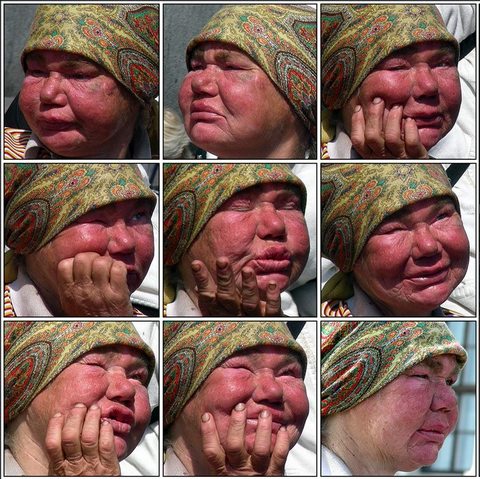 Суррогатный алкоголизм сильно нарушает все функции организма, а это приводит к тому, что человек может выдержать большую дозу ядовитого вещества и не ощутить немедленное отравление. А это, несомненно, приводит к еще большим осложнениям.Во всех случаях приема суррогатных напитков, у больных отмечается тяжелое состояние, подавленность, даже возможны попытки суицида. Все это говорит о том, что яды, которые содержатся в этих продуктах, попадая в организм, разрушают его, вызывая токсическое отравление и сильные нарушения в работе нервной системы.Что делать при отравлении суррогатным алкоголем.Основная проблема при отравлении суррогатным алкоголем или его ложными аналогами это быстрое всасывание. Молекулы спиртов имеют крайне малый размер и быстро всасываются через слизистые оболочки рта, пищевода, желудка и кишечника. Из-за малого размера, спирты не могут быть удалены из организма при помощи абсорбентов, таких как мел, активированный уголь, измельченная глина.Необходимо срочное промывание желудка, чтобы удалить возможные остатки метанола. Этиловый спирт в некоторой степени снижает вредоносное действие метилового спирта. Итак, до приезда скорой помощи, пострадавшему нужно постараться промыть желудок. Для этого существует несколько проверенных способов. Первый и самый простой – это вызвать рвоту. После этого разрешено выпить стакан крепкого сладкого чая. Если человек потерял сознание, то промывание ему смогут сделать только врачи уже в больнице.Самый надежный способ избежать отравления суррогатами алкогольных напитков – это полный отказ от спиртного! Дорогие читатели, делайте соответствующие выводы - ведь человеческая жизнь намного ценнее выпитой рюмки!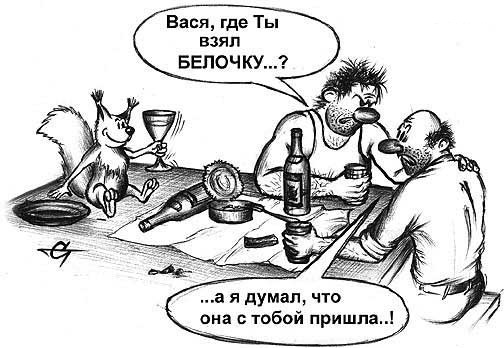 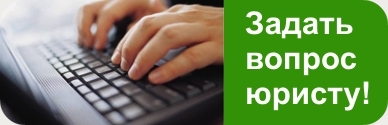 
Граждане РФ, которые являются получателями пенсии по старости или по инвалидности, должны до конца сентября сделать выбор, в какой форме они будут использовать социальный пакет, который гарантирует государство в следующем году.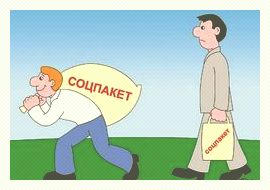 Согласно решению получателя пенсии, соцпакет может быть индексирован в денежный эквивалент, который будет включен в сумму базовой пенсии.Полный соцпакет в 2016 году составляет 930,12 р. и включает в себя несколько пунктов гарантированного обеспечения:лекарственные препараты по назначению врача — 716,40 рублей,санаторное лечение при наличии медицинских показаний - 110,83 рублей,проезд на пригородном ж/д транспорте, а также на междугородном транспорте к месту лечения и обратно - 102,89 рубля. Процедура отказа от социального пакетаСледует знать, что от соц. пакета можно отказаться как частично, так и полностью. После того, как вы определитесь какие из льгот решите заменить выплатами (одну, две или целиком соц. пакет), необходимо в Пенсионный фонд (ПФР) по месту жительства написать заявление об отказе. Заявление нужно писать до 1 октября 2016 года, чтобы с 1 января следующего года фактические льготы были заменены денежными выплатами. Кроме того, если вы проходили переосвидетельствование инвалидности или ее вам только что установили, и при этом вы решили заменить льготы на выплаты, то необходимо также явиться в ПФР с соответствующим заявлением.В заявлении указывается фамилия, имя, отчество и паспортные данные получателя льгот. В случае того, если по каким-то причинам сам получатель не может явиться в ПФР и составить данное заявление (например, он является несовершеннолетним или недееспособным), то вместо него это может сделать его законный представитель. Тогда им в заявлении должны быть оставлены и свои данные, и данные лица, получающего льготы.Помните, что от льгот  вы отказываетесь на 1 год. В последующем вы имеете право также заменить выплаты на социальный пакет, написав при этом новое заявление в ПФР до 1 октября текущего года, но изменения вступят в силу уже только со следующего года.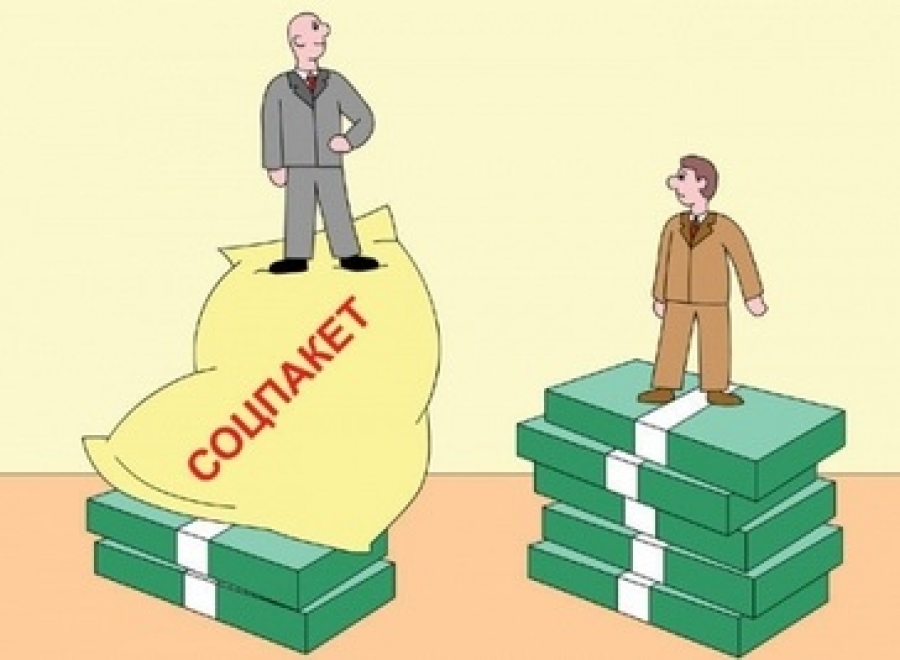 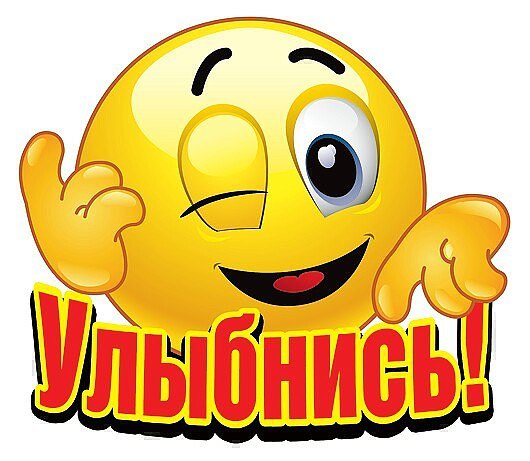 «Печенька» с предсказаниями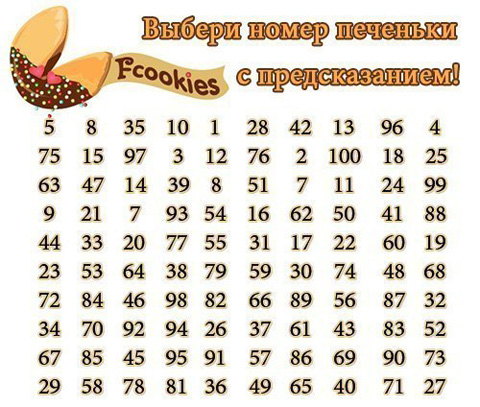 Выбери «печеньку» с номером и посмотри своё предсказание ниже!Результаты предсказания: 
1. Успех скоро постучится в твою дверь.
2. Хорошее время для начала чего-то нового.
3. Счастливые новости уже на пути к тебе.
4. Надейся на лучшее, но будь готов к худшему.
5. Ищи счастье и ты его найдёшь.
6. Никогда не говори никогда.
7. Ничего не решать - тоже решение.
8. Кто-то думает о тебе.
9. Сделай перерыв и наслаждайся своей жизнью.
10. Ты проживёшь долгую, успешную жизнь.
11. Сделай твои мечты реальностью.
12. Говори правду. Её легче всего запоминать.
13. Ты встретишь кого-то особенного на этой неделе.
14. Удача уже на твоём пути.
15. Слово не воробей - вылетит, не поймаешь.
16. Тебя ожидает успех в твоей карьере.
17. Прошлое прошло... завтра много возможностей.
18. Твоя судьба такая же сладкая, как печенье.
19. Хорошее время для того чтобы завести новых друзей.
20. Этот год принесёт тебе удачу.
21. Удача сейчас с тобой.
22. Живи для сегодняшнего дня - планируй на завтрашний.
23. Делай то, что говорит тебе твоё сердце.
24. Не говори всего, что знаешь, но знай что говоришь.
25. Имей терпение.
26. Твои желания сбудутся сегодня ночью.
27. Сегодня поделись своим счастьем с окружающими.
28. Сделай перерыв и наслаждайся своей жизнью.
29. Твоя судьба такая же сладкая, как печенье.
30. Скоро к тебе придёт успех.
31. Некоторым для счастья недостает только счастья.
32. Хорошее время для окончания старых дел.
33. Скоро почти все твои желания сбудутся.
34. Не говори всего, что знаешь, но знай что говоришь.
35. Делай всё с уверенностью.
36. Удача сейчас с тобой.
37. Хорошее время для того чтобы завести новых друзей.
38. Уважай себя, и другие станут тебя уважать.
39. Грядут важные события.
40. Ты проживёшь долгую, успешную жизнь.
41. Твоя судьба такая же сладкая, как печенье.
42. Не говори всего, что знаешь, но знай что говоришь.
43. Грядут важные события.
44. Твоя судьба такая же сладкая, как печенье.
45. Тебя ожидает успех.
46. Уважай себя, и другие станут тебя уважать.
47. Скоро почти все твои желания сбудутся.
48. Делай то, что говорит тебе твоё сердце.
49. Если хочешь быть счастливым - будь им!. Все в твоих руках.
50. Удача сейчас с тобой.
51. Мечтай, ставь цели, иди вперед!
52. Ты проживёшь долгую, успешную жизнь.
53. Делай всё с уверенностью.
54. Хорошее время для того, чтобы обзавестись новыми друзьями.
55. Счастливые новости уже на пути к тебе.
56. Твоя судьба такая же сладкая, как печенье.
57. Хорошее время для окончания старых дел.
58. Не говори всего, что знаешь, но знай что говоришь.
59. Имей терпение.
60. Уважай себя, и другие станут тебя уважать.
61. Твоя судьба такая же сладкая, как печенье.
62. Грядут важные события.
63. Твоя судьба такая же сладкая, как печенье.
64. Скоро почти все твои желания сбудутся.
65. Не говори всего, что знаешь, но знай что говоришь.
66. Делай то, что говорит тебе твоё сердце.
67. Самые нелепые и безрассудные устремления иногда приводят к чрезвычайному успеху.
68. Сегодня поделись своим счастьем с окружающими.
69. Улыбайся!
70. Удача сейчас с тобой.
71. Сделай перерыв и наслаждайся своей жизнью.
72. Сделай что-нибудь необычное завтра.
73. Ты проживёшь долгую, успешную жизнь.
74. Хорошее время для окончания старых дел.
75. Кто-то думает о тебе.
76. Цели, это то, что придаёт жизни смысл. задумайся!
77. Следуй за своим счастьем
78. На каждую тёмную ночь, есть яркий день.
79. Уважай себя, и другие станут тебя уважать.
80. Имей терпение.
81. Скоро почти все твои желания сбудутся.
82. Счастливые новости уже на пути к тебе.
83. Всегда обращай внимание на светлую сторону жизни.
84. Удача сейчас с тобой.
85. Больше веры в победу!
86. Делай всё с уверенностью.
87. Делай то, что говорит тебе твоё сердце.
88. Вещи, которые больше всего не хочется делать, вероятно, те, которые больше всего стоит делать.
89. Не плачь, потому что всё кончено. Улыбайся, потому что это случилось. Теперь – все отлично!
90. Доверяй себе. Ты знаешь больше, чем думаешь.
91. Чтобы дойти до цели, надо идти.
92. Скоро почти все твои желания сбудутся.
93. Хорошее время для окончания старых дел.
94. Хорошее время для того чтобы завести новых друзей.
95. Удача сейчас с тобой.
96. Сделай перерыв и наслаждайся своей жизнью.
97. Сегодня поделись своим счастьем с окружающими.
98. Кто-то думает о тебе.
99. Счастливые новости уже на пути к тебе.
100. Считают, что успех приходит к тем, кто рано встает.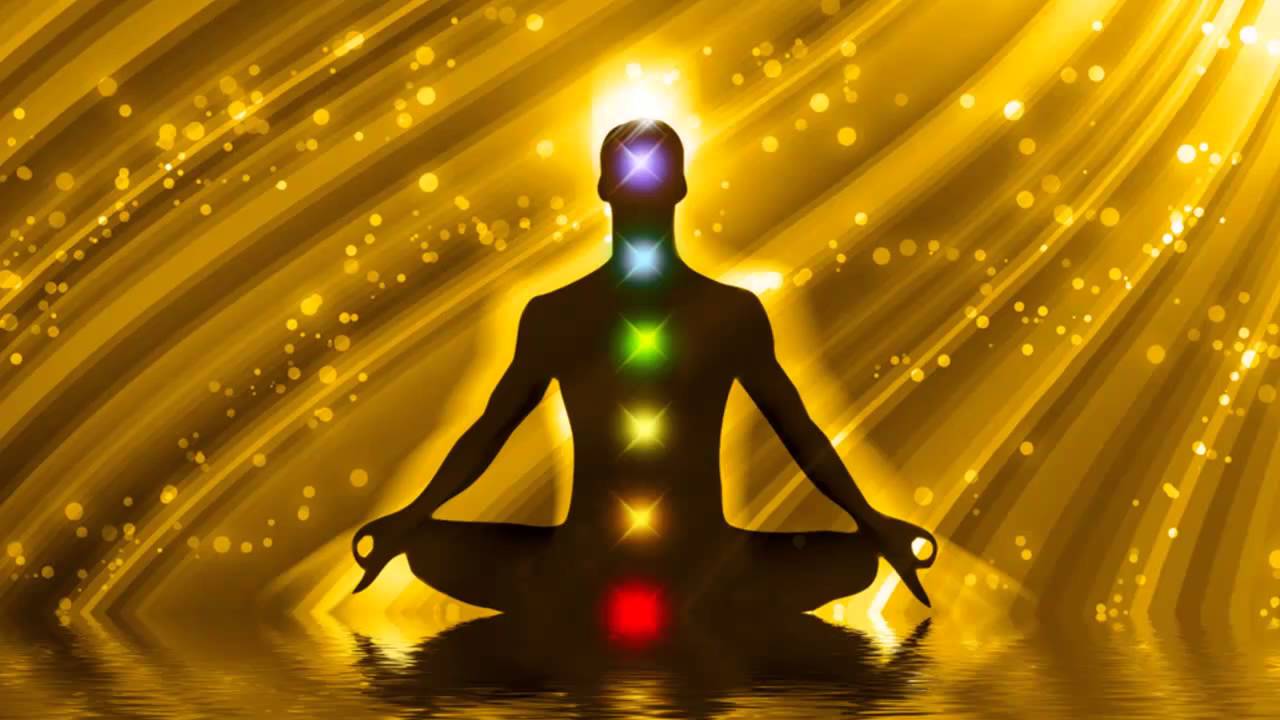 Тест личностиТвой характер в твоих руках.
 Самый короткий тест личности. 
Не задумываясь, опираясь только на свои ощущения, выбери картинку, которая кажется тебе наиболее привлекательной.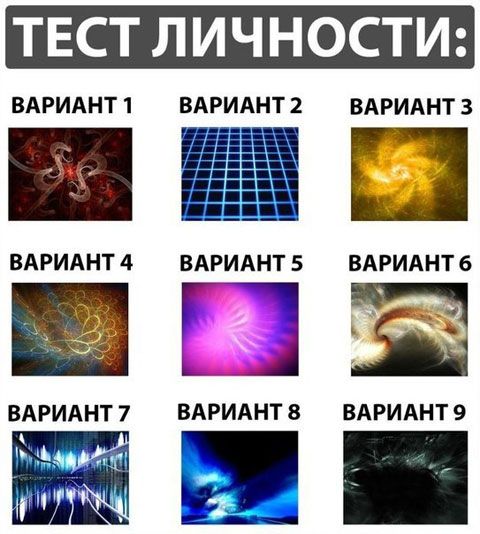 А теперь посмотри результаты:1. Щедрый и моральный 
Ты стремишься стать лучшими. У тебя высочайшие амбиции и стандарты. Людям может и показаться, что с тобой трудно, но труднее всего тебе с самим собой. Вы хочешь сделать мир лучше. Ты любишь, пока тебя не ранят. А после... все еще не перестаешь любить. Очень мало людей могут оценить по достоинству тебя.2. Увлекательный и правдивый 
Ты ответственный человек, который любит заботиться о других. Ты веришь в честную работу и легко берешь на себя обязательства. У тебя хороший характер. Ты вызываешь доверие у людей. Ты яркий, быстрый и остроумный. У тебя всегда есть что-то интересное, что рассказать.3. Умный и задумчивый 
Ты отличный мыслитель. Твои мысли и идеи - самое важное. Ты любишь обдумывать свои теории и взгляды в одиночестве. Ты ладишь с теми, кто любит думать и учиться. Ты пытаешься делать то, что правильно, даже если многие твои друзья с тобой не согласны.4. Проницательный и философский
Ты уникальный, единственная в своем роде душа. Ты интуитивный и немного причудливый. Тебя часто понимают неправильно, и это тебя ранит. Тебе необходимо личное пространство. Твое творчество необходимо развивать. Ты очень эмоциональный человек.5. Уверенный и доминирующий
Ты очень независимый. Твой принцип "Сделаю сам". Полагаешься только на себя. Ты знаешь, как оставаться сильным для себя и людей, которых любишь. Ты знаешь, чего хочешь, и не боишься идти навстречу этому. Единственное, что тебе требуется от людей то, чтобы они были искренни с тобой. Ты готов к правде.6. Добрый и чувствительный
Ты легко строишь отношения с людьми. У тебя есть много друзей, и ты любите делать им подарки. Люди чувствуют себя крайне спокойно с тобой. Ты хочешь быть интересным, проницательным и уникальным человеком. Тебе необходима любовь, более чем кому-либо в мире. Ты готов(а) любить тех, кто не любит тебя в ответ.7. Счастливый и невозмутимый
Ты чуткий, понимающий человек. Ты слушаешь внимательно и без осуждения. Ты считаешь, что у каждого свой собственный путь в жизни. Ты легко принимаешь события и людей. Ты устойчив к стрессам. Всегда хорошо проводишь время, при этом, не сбиваясь с собственного пути.8. Очаровательный и энергичный
Ты веселый, смешной человек, находишься в гармонии со всем миром. Всегда полны энтузиазма. Ты всегда "За!", особенно если речь идет о каком-нибудь приключении. Ты часто удивляешь и шокируешь людей. Но что поделать... ты просто всегда остаешься самим собой. Тебе все интересно, ты легко увлекаешься. Если что-то тебя интересует, ты не успокоишься, пока не изучишь это.9. Полный оптимизма и удачливый
Ты веришь, что жизнь - это подарок, и ты пытаешься сделать как можно больше и воспользоваться как можно большим из того, что тебе дано. Ты безмерно гордишься тем, что имеешь. С теми, кого любишь, готов(а) разделить все радости и горести. Ты видишь, что стакан (по крайней мере) наполовину полон. Ты используешь любую возможность, чтобы прощать, учиться и расти. Жизнь слишком коротка, чтобы делать что-нибудь иное.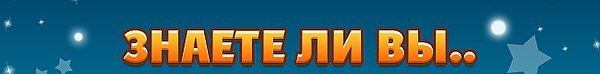 Как говорится — Велик и могуч русский язык. Сегодня многие уже не понимают, что они пишут, а точнее, что делают кучу ошибок. А зря. Все же когда с кем-то общаешься по переписке или на форумах, намного приятнее общаться с человеком, который не делает ошибок, нежели с тем, который написал — «Превет. Как дила? Я севодня асвобожусь в 9». Согласитесь, что это не очень приятно читается. Но вообще мы тут не правило русского языка изучаем, но просто хотелось бы привести несколько очень интересных и занимательных фактов о словах в русском языке.Существует всего лишь несколько слов, где идут три одинаковых гласных подряд, а именно длинношеее (короткошеее, кривошеее) и змееед.Единственное односложное прилагательное в русском языке — Злой.В русском языке есть два разных слова — Индеец (коренной житель Америки) и Индиец (житель Индии). Но зато практически во всех других языках эти слова пишутся и произносятся совершенно одинаково.Слово «Вынуть» не имеет корня.Всего три исконно русских слова начинаются на букву «А» — это Аз, Азбука, Авось.Раньше на Руси нецензурные и неприличные слова назывались «Нелепыми глаголами».Многие англичане запоминают предложение на русском «Я люблю вас» благодаря трем английским, схожим по звучанию, словам — «Yellow Blue Bus (Желто-синий автобус)».Самое длинное зафиксированное существительное в русском языке — «высокопревосходительство» (24 буквы), наречие — слово «неудовлетворительно» (19 букв), самый длинный предлог — «соответственно» (14 букв), частица — «исключительно» (13 букв), а самый длинный глагол — «переосвидетельствоваться».Многие до сих пор спорят, как правильно произносить глагол «Победить» от первого лица. Победю? Или побежду? Таких слов нет, но филологи предлагают заменять это слово на - «Стану победителем».Почти все слова, где есть буква «Ф» — заимствованные. А.С. Пушкин очень гордился тем, что в его «Сказке о царе Салтане» буква «Ф» встречается всего в одном слове — Флот.Считается, что нет слов, начинающихся на букву «Ы». Но это не так. Многие георграфические названия (города, реки) начинаются именно с этой буквы (Ыгыатта, Ыллымах, Ынахсыт).Сейчас многие не придают значения букве «Ё», а ведь из-за этого пустяка может получиться другое слово — падеж и падёж, осел и осёл, все и всё, небо и нёбо, совершенный и совершённый и др.Не бывает таких слов как «НЕТУ» и «ИХНИЙ».Слово «Зонтик» пришло к нам из Голландии изначально в уменьшительно-ласкательной форме, а лишь позже начали употреблять простое слово «Зонт».Слова «Одеть» и «Надеть» — это два разных слова. Одевают другого человека, а надевают на себя. Чтобы легче запомнить, придумали такую короткую запоминалку — «Одевают Надежду, а надевают одежду».В кириллице буква «Х» произносилась как «Хер», от этого и пошло слово «похерить», что означало «перечеркнуть на бумаге крестом», а лишь позже это слова приобрело свой современный смысл «Потерять».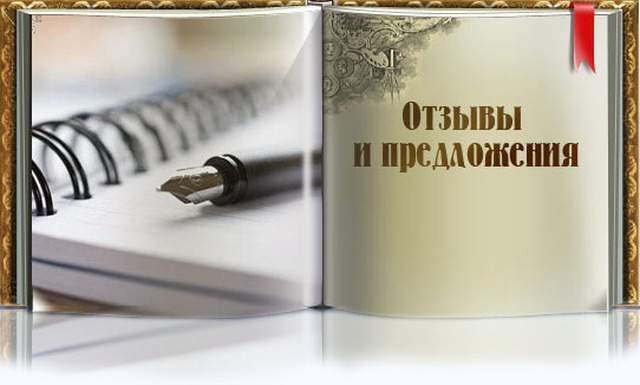 